Nanuková dřívka a barvy(Námět: CRAFTwhack)
     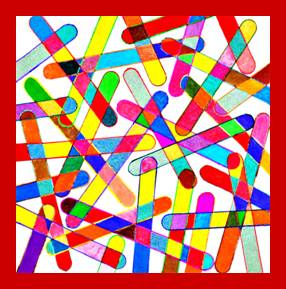 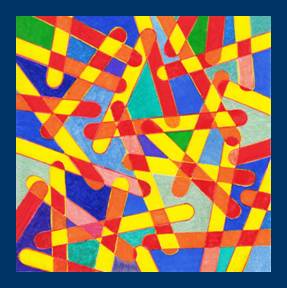 
•    Teplé barvy jsou červená, oranžová, žlutočervená, žlutá, zelenožlutá, zelená. Jejich společným znakem je, že obsahují žlutou. Tradičně se spojují s ohněm a Sluncem, protože vyvolávají dojem tepla.
•    Studené barvy jsou modrozelená, modrá, fialově-modrá, fialová, červenofialová. Všechny obsahují modrou. Jejich charakter určuje voda.

Zdroj: https://cs.wikipedia.org/wiki/Barevná_kompozice - výňatek

Pestré barvy jsou všechny barvy kromě bílé, šedé a černé.

Materiál a pomůcky

kreslicí karton 18 x 18 cm
barevný papír 21 x 21 cm
sada barevných fixů, fixy se třpytkami, metalické fixy
pastelky
lepidlo
dřívko (kratší a delší)

 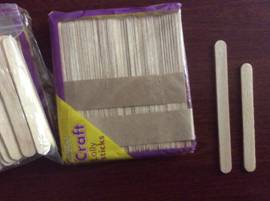 Provedení

S barevnými fixy obkreslujeme dřívka, dokud nezaplníme celou plochu.

   

Jednotlivé dílky vybarvíme např. s pestrými barvami.
Dáváme pozor, aby dílky, které spolu sousedí, neměly stejnou barvu.
Pozadí můžeme nechat bílé nebo ho vybarvit s pastelkou.

U druhé ukázky jsme střídali teplé barvy pro tvary a studené pro pozadí.

    

Hotový obrázek nalepíme do středu barevného papíru 21 x 21 cm.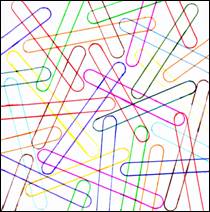 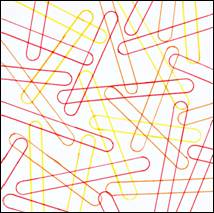 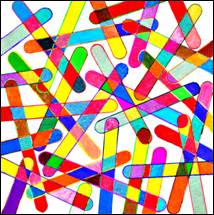 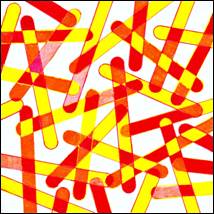 Ptačí sbor(Námět: Carol)
   

Materiál a pomůcky

kreslicí karton A4
pravítko
tužka
akvarelové pastelky nebo akvarelové barvy + štětec
jemný permanentní fix (CENTROPEN,  DOCUMENT fine liner 0,7 a 0,5)
papírové utěrky
vodní štětec (např. www.davona.cz)

 

Provedení

Jeden a půl centimetru od okrajů narýsujeme rámeček.
Nakreslíme pět prohnutých čar.

Nejdříve nakreslíme prostředního ptáčka.

   

Pokračujeme s ptáčky na levé a pravé straně.

   

Ptáčky vybarvíme s akvarelovými pastelkami.
Vodní štětec naplníme vodou a pastelky rozmyjeme.
Při změně barvy si štětec otřeme do papírové utěrky.

Poznámka

Místo vodního štětce můžeme použít kulatý štětec a vodu.
Štětec namočíme do vody, přebytečnou vodu odsajeme papírovou utěrkou
a zlehka navlhčíme barevnou plochu.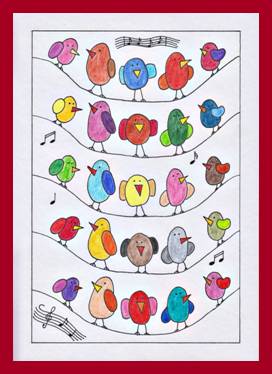 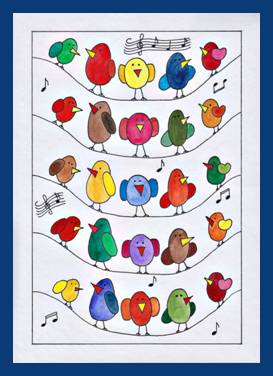 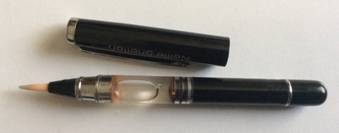 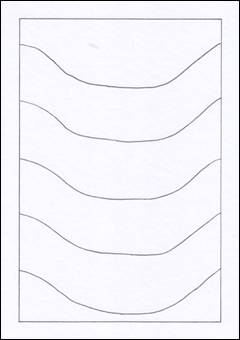 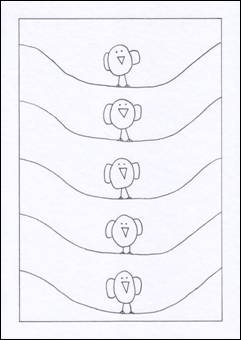 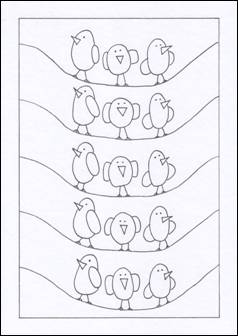 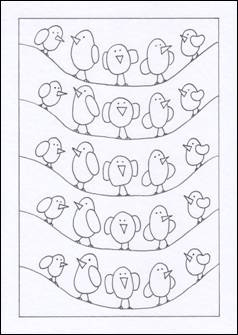  Při změně barvy si musíme vyprat štětec, stejně jako u vodových barev.

   

Do volného prostoru dokreslíme noty.

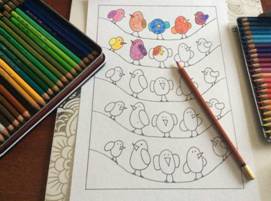 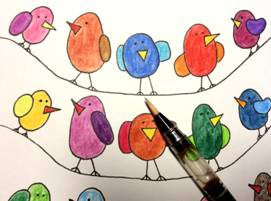 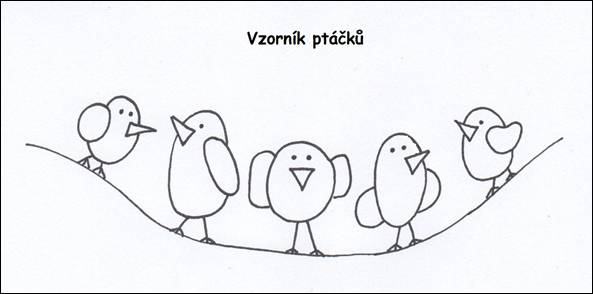 Pohár se zmrzlinouKresba pastelkou                                                              


Materiál a pomůcky

bílý papír A5
tužka, guma
pastelky

Provedení

Tužkou si zlehka načrtneme pohár a zmrzlinu.
Pozadí vyplníme různým ovocem.
Obrázek vybarvíme s pastelkami.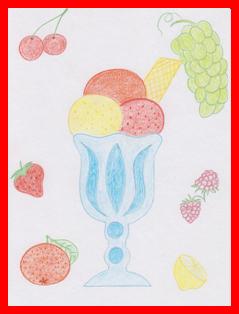 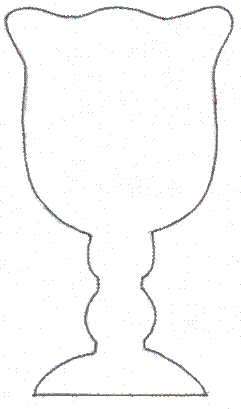 